Конспект занятия совместной с детьми образовательной исследовательской деятельности «Как рубашка в поле выросла»ЦЕЛЬ: Познакомить детей с производством льняной ткани и одежды из неё через исследовательскую деятельность.ЗАДАЧИ: Расширить представление о быте и традициях, формировать практические навыки исследовательской деятельности, учить пользоваться лупой и микроскопом; Обогащение речи детей за счёт новых слов – «льняная», «спрядена», «соткана», «трепать», «теребить», «волокно». Развивать мелкую моторику рук.ПРЕДВАРИТЕЛЬНАЯ РАБОТА:Знакомство с русской народной одеждой и её особенностями, беседа о традициях и быте; рассматривание иллюстраций и просмотр презентации на тему русской народной одежды; сравнение современной одежды с традиционной; разучивание хоровода «Вот мы сеяли лён»МАТЕРИАЛЫ И ОБОРУДОВАНИЕ:Микроскопы – 2, лупы на каждого ребёнка, лоскуты льняной ткани – на каждого ребёнка, льняная нить, непряденый лён, семена льна, большая шкатулка («заветная»), записка, русская льняная рубашка, загадки, изделия из льняных нитей – ткани, кружево, салфетки, РР-презентация «Как рубашка в поле выросла».МЕТОДЫ И ПРИЁМЫ РАБОТЫ: Постановка задачи, рассматривание, демонстрация, практический-исследовательский, словесный, репродуктивный, игровой.ФОРМЫ РАБОТЫ: ФронтальноХОД ЗАНЯТИЯ:ПЕРЕД ЗАНЯТИЕМ:На столе воспитателя появляется заветная шкатулочка. Дети начинают интересоваться, что за тайну принесла нам шкатулочка на этот раз? Воспитатель отвечает, что пока не знает, потому что ключика нет. А чтобы ключик найти, нужно загадки отгадать. Загадывает загадки:Дети отгадывают и ключик находится. Воспитатель предлагает собраться всем вместе и открыть тайну шкатулочки.ХОД ЗАНЯТИЯ:Воспитатель:-Ох, неспроста у нас сегодня появилась заветная шкатулочка. Что за тайну она нам принесла? Вы готовы тайну открыть? Дети:-ГотовыВоспитатель открывает шкатулочку и достаёт русскую льняную рубашку и записку« Я рубашка, в поле выросла…»Воспитатель:-Ой, ребята , что же тут у нас такое?Дети:- Рубашка.Воспитатель:- Что за тайна такая может быть у простой рубашки? Правда, она очень красивая. Да, тут у нас записка. Читает: « Я - рубашка, в поле выросла…». Что за чудеса? Разве может рубашка расти?Дети отвечаютВоспитатель:- Что может расти?Дети:- Всё живое, люди, цветы…варианты ответов.Воспитатель:-А рубашка разве живая?Дети:- НетВоспитатель (загадочным голосом):- А, может быть она волшебная? Давайте-ка рассмотрим из чего она? Рассматривают, трогают.Дети:- Из ткани (варианты ответов)Воспитатель:-Что-то  очень всё это странно. Посмотрю ещё в шкатулочке. Может быть, там подсказка есть.Достаёт льняные нитки, семена льна, тесьму, кружево, лоскутки ткани, непряденый лён.- Что тут у нас?Дети называют знакомые предметы.Воспитатель:- Давайте-ка внимательно рассмотрим эти предметы. Рассаживайтесь за столы. Там у нас лежат волшебные стёклышки (лупы), может ни нам помогут разгадать тайну рубашки и всех этих предметов из шкатулочки. Давайте начнём с лоскутков ткани.Дети рассматривают лоскутки под лупой.Воспитатель:- Что там видите? Из чего ткань сделана?Дети:- Из ниточек.Воспитатель:- А как эти ниточки располагаются?Дети:Варианты ответов…(переплетаются)Воспитатель:Вытащите одну ниточку из лоскутка. Ну-ка, волшебное стекло, помоги нам ниточку рассмотреть!Дети вытаскивают ниточку из лоскутка, рассматривают её.Воспитатель:- Попробуйте эту ниточку разобрать.Дети пытаются раскрутить ниточку.Воспитатель:- Трудно? А почему? Почему она не рассыпается и не рвётся?Дети:- варианты ответов (свёрнута, скручена…)Воспитатель:- Правильно. Ниточка скручена. А, из чего её скрутили, знаете?Дети:- Нет (варианты ответов)Воспитатель:- Давайте поищем среди предметов, которые достали из шкатулочки. Может тут есть то, из чего ниточка сделана? Воспитатель берёт непряденый лён.- А это что такое, похожее на мочалку? Давайте оторвём кусочек. Мягко, пушисто…волокнисто. Давайте это попробуем скрутить в пальчиках. Показывает как. Дети повторяют.-Что у нас выходит?Дети:- Нитка, верёвочка…Воспитатель:- Правильно. Вот из этих волокон и делают ниточку. И верёвочку тоже можно сделать, если волокна потолще  закрутить. А, сами волокна, откуда взялись? Давайте-ка среди наших подсказок посмотрим.  Кто видит подсказку?Дети:- варианты ответов (возможен правильный)Воспитатель:- Эти волокна выросли из семян. Вот из этих маленький и блестящих. А вы видели такое поле, на котором такие волокна растут?Дети:-НетВоспитатель.- Я вам открою тайну и назову растение, которое из этих семян вырастает. Это – лён. И я вам покажу такое поле. Хотите?Демонстрация презентации «Как рубашка в поле выросла» (P).Вот они – наши знакомые семена. Это - семена льна.Прорастает семя и вырастает из него такое красивое и нежно растение с голубыми цветочками. Когда такое поле цветёт, то кажется, что небо упало на землю, и вся земля стала голубой. А когда ветер подует и поле заволнуется под его дуновением, то поле становится похожим на море с волнами.Отцветёт наш ленок и на стеблях появятся коробочки с семенами. Значит, лён созрел для уборки.Убирают лён, выдёргивая его с корнем. Называется уборка льна интересным словом – теребление.Убранный лён оставляют в поле на просушку. Похожи снопики льна на снопы ржи и пшеницы?Высушенный лён очищают от головок с семенами. Из них потом сделают много полезных вещей – масло, лекарство.А оставшуюся солому расстилают и вымачивают. Потом высушивают, и снова вымачиваю. Так делают несколько раз, пока стебли льна не станут мягкими и гибкими.               После этого лён треплют. Для этого его мнут на специальных приспособлениях. Чтобы волокна стали мягкими и шелковистыми , похожими на волоски, их чешут. При вычёсывании  удаляются жёсткие частички. Посмотрите-ка, похоже волокно на волосы девушки?Из вычесанного льна, женщины и девушки пряли нити, а сейчас это делают машины .Из готовых ниточек ткали холст. Вот здесь видно, как на деревянном станке, который раньше был в каждом доме, женщина ткёт полотно. Вот так непросто получается ткань.А из готовой ткани уже шили одежду, скатерти, полотенца.-Ну, что правду нам рубашка сказала, что в поле выросла? Вот такое замечательное растение – лён, подарило нам много полезных и красивых вещей. А мы с вами знаем хоровод про лён. Давайте заведём хоровод  «Вот мы сеяли лён…» Водят хоровод.После хоровода воспитатель обращает внимание детей на картинку схему «Как рубашка в поле выросла» и просит напомнить, как рубашка росла в поле.Лён сеют - выдёргивают с корнем (теребят) - сушат в поле - отделяют от головок - мочат- сушат –треплют – чешут – прядут – ткут - шьют.А вот вам ещё загадки:Голубым всё поле стало,
Словно небо вниз упало.                         ( поле льна)В поле рос, нам скатерти принёс.                                     (лён)Топили, сушили, колотили, рвали,Крутили, ткали, на стол клали.                                     (лён)Воспитатель обращает внимание на то, что на столах в группе есть льняные скатерти и льняные полотенца. -Вот сколько труда вожено, чтобы у нас были полезные и красивые вещи. Давайте будем их беречь.Воспитатель обращает внимание на микроскопы с образцами ниточек и льняной ткани, для самостоятельного рассматривания.ФОТОПРЕЗЕНТАЦИЯ  ЗАНЯТИЯ: Что же там, в заветной шкатулочке?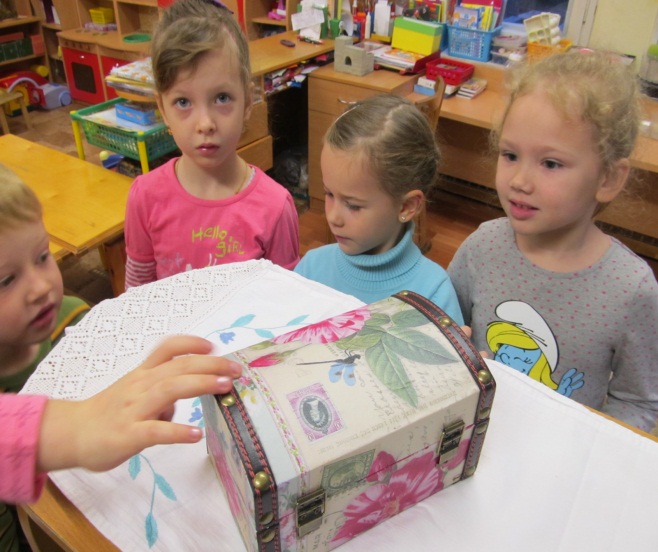  Вот она – подсказка.  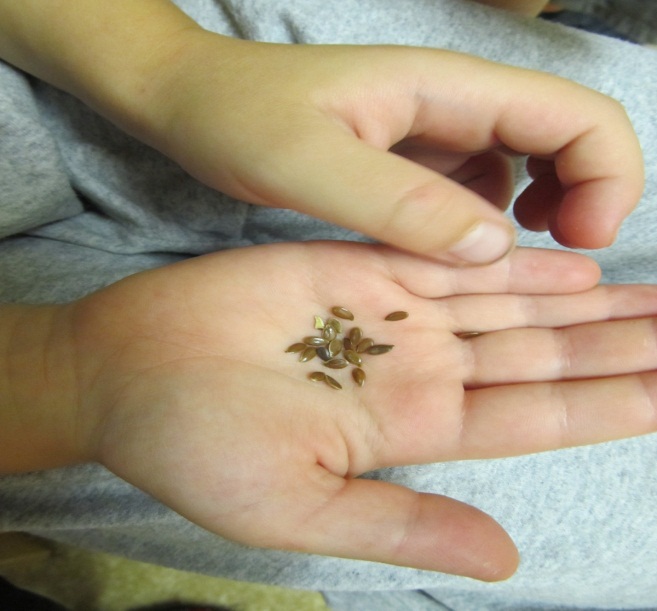 Ниточки в ткани переплетаются.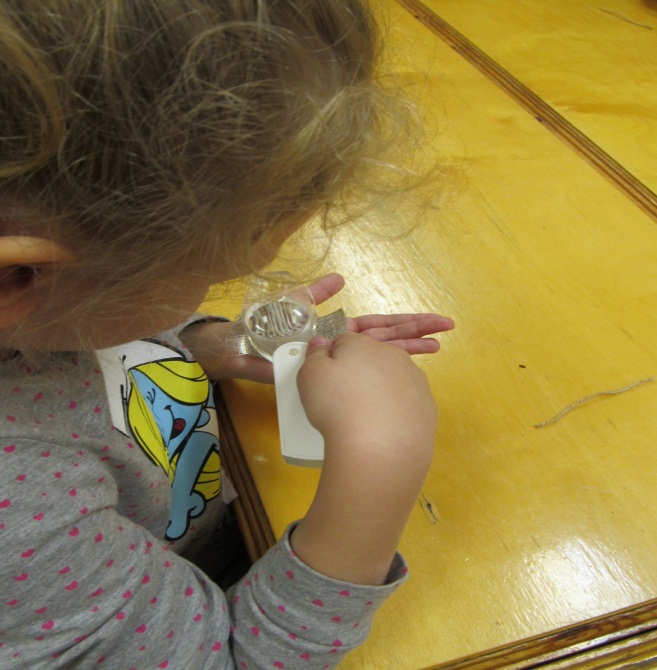  И рубашка из такой же ткани.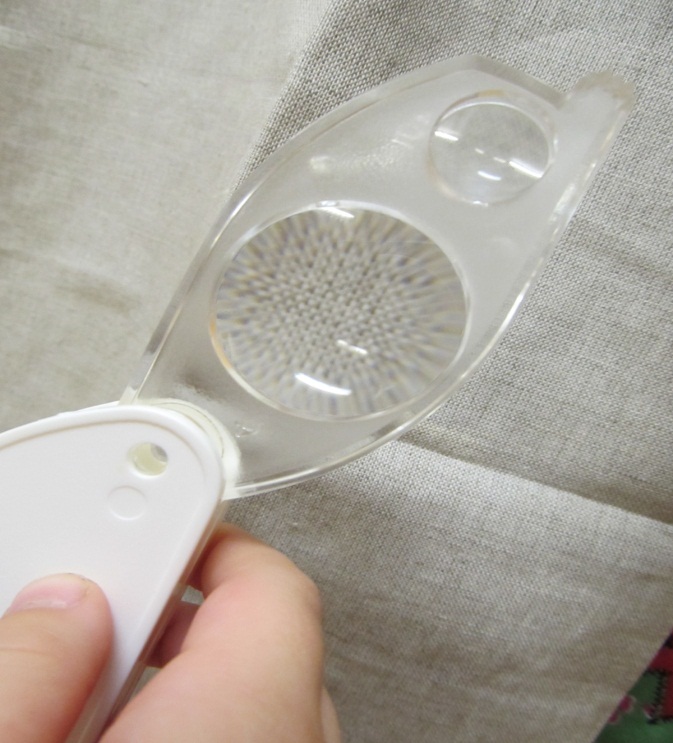 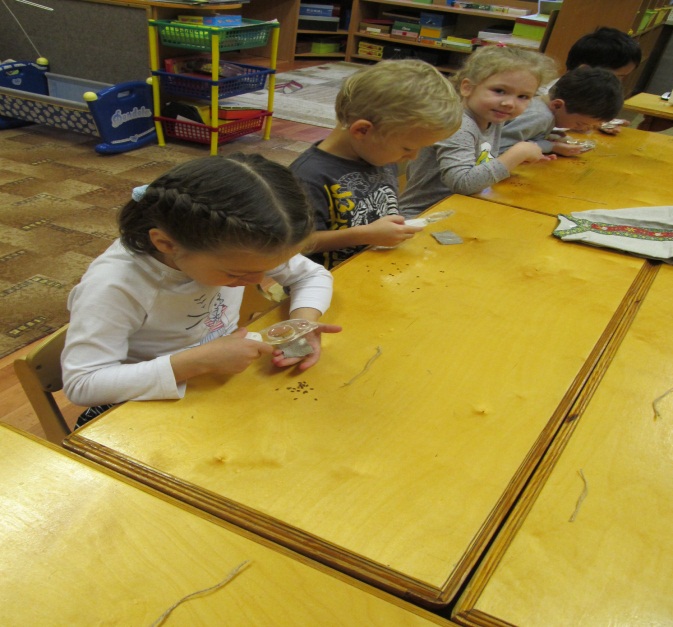  А, лён-то похож на девичью косу.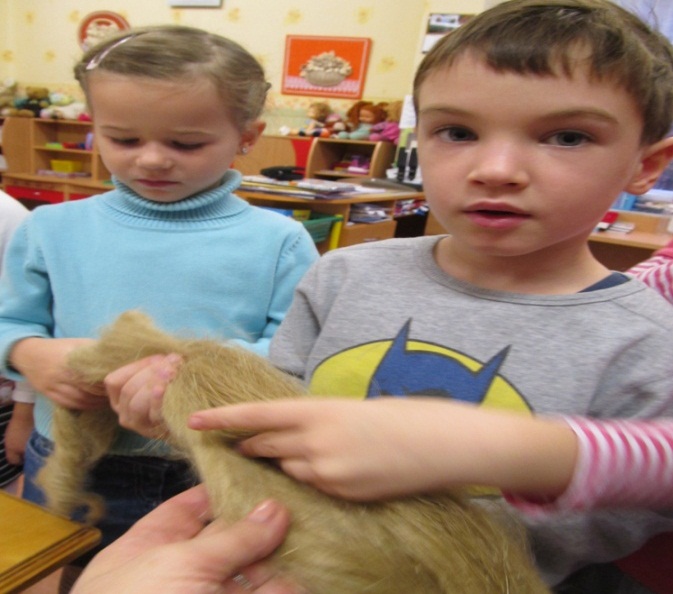  Попробуем и мы ниточку спрясть.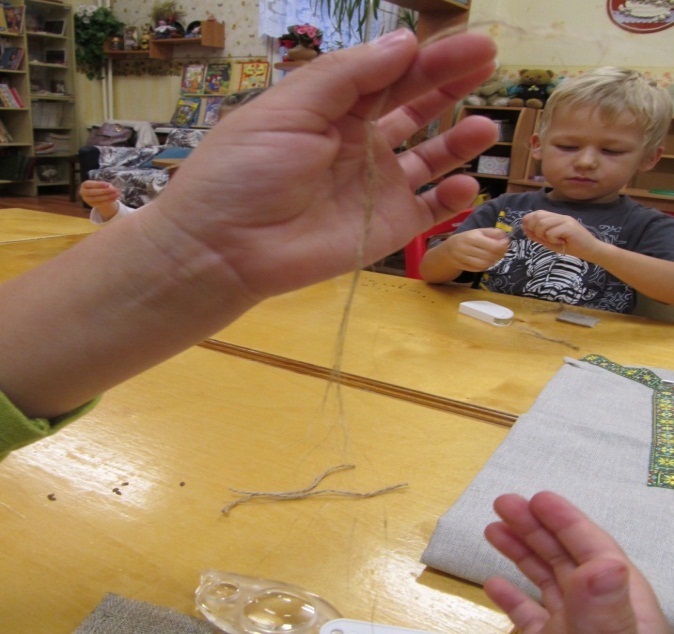  Крепкая ниточка получилась.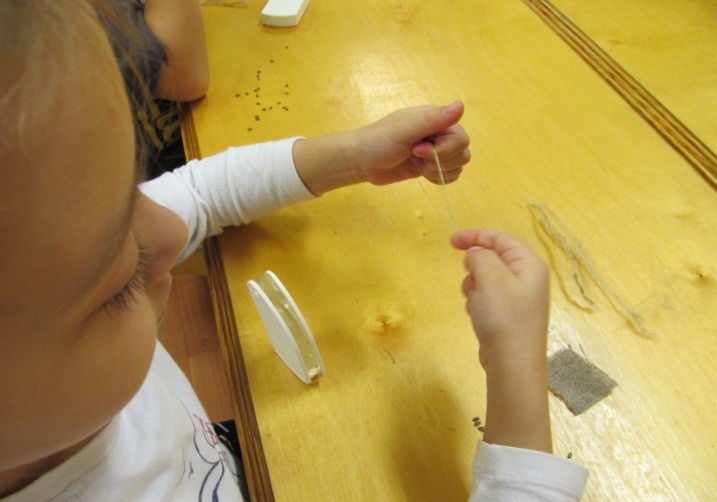  Таблица нам поможет запомнить, как рубашка в поле выросла.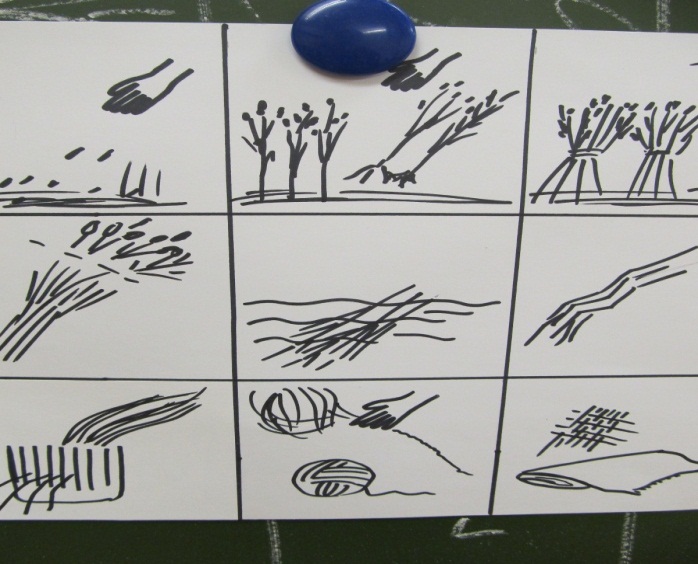  Ещё раз посмотрим на волокно и на льняной лоскуток.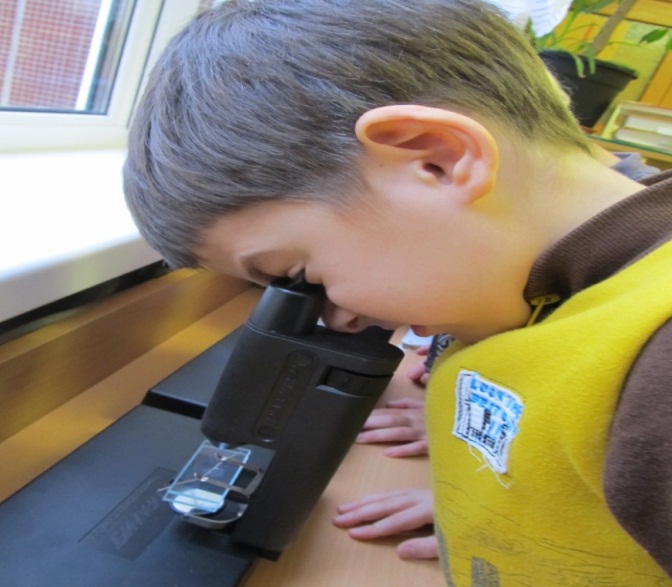 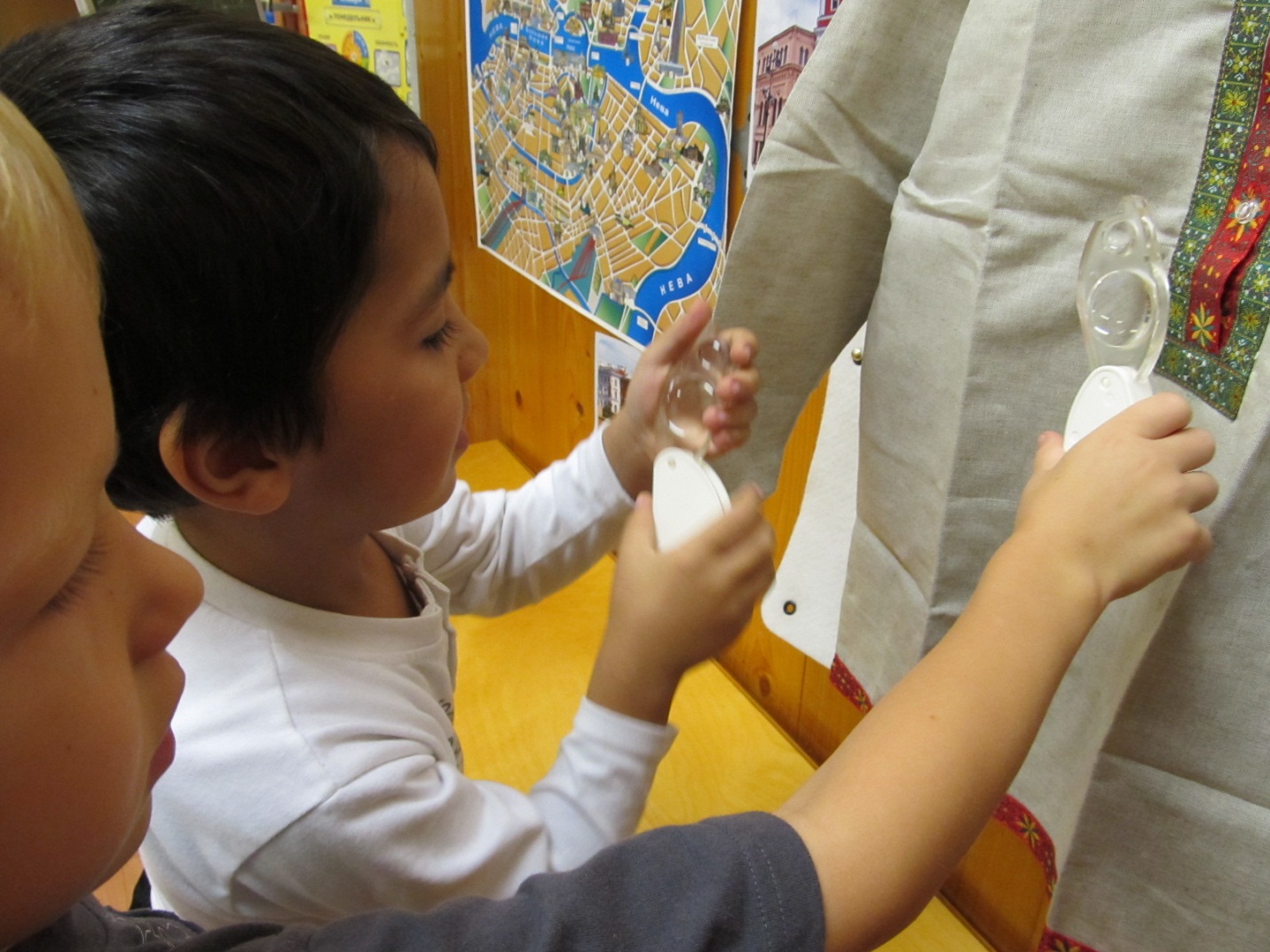 Вот такое чудо – рубашка выросла!